«В гостях у Мухи-Цокотухи»Музыкальное представление для детей 3-4 лет 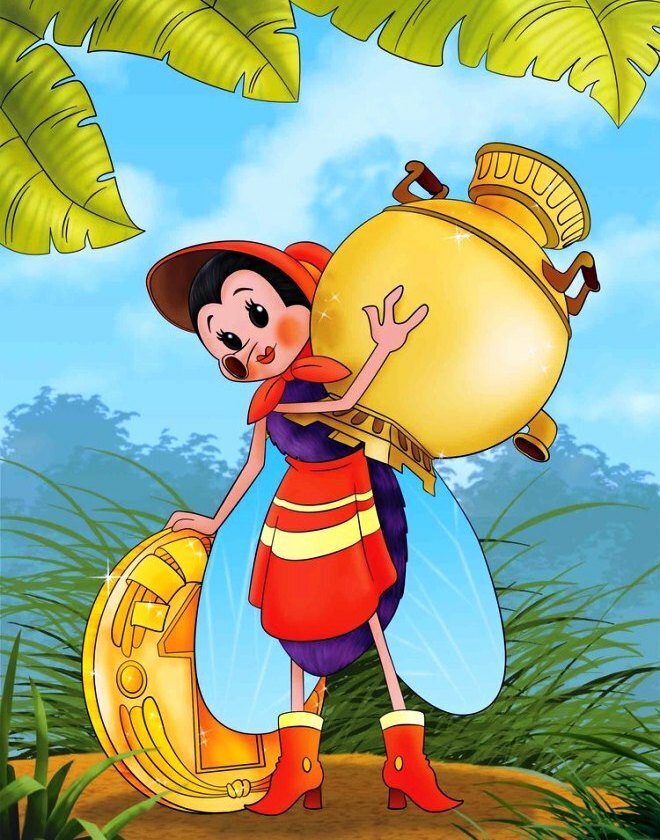 Ведущий:Сказка, сказка! Прибаутка!Рассказать её не шутка.
Чтоб никто: ни стар, ни мал –Под конец не задремал!
Солнце поднимается - сказка начинается!

Муха, Муха - Цокотуха, позолоченное брюхо!
Муха по полю пошла, муха денежку нашла!(Муха идет под музыку, находит денежку)

Муха:Что бы мне купить такое? Может платье голубое?
Может туфли? Может юбку?
Так, подумаю минутку:
Нет, пойду я на базар, и куплю там самовар!
Потому, что день рожденья буду нынче я справлять,
Всех букашек, таракашек сладким чаем угощать.(Идет на базар)
Вед:Солнце красное встаёт – муха на базар идет!
Есть там всякие товары – чайники и самовары!
Продаются банки, склянки, и конфеты, и баранки!Пришла муха на базар,И купила самовар.«Танец Мухи с самоваром»Муха:Наряжусь я поскорей, Буду ждать к себе гостей!(Раздаётся стук в дверь)Вот уж гости у дверей, Пойду, открою поскорей!(Под музыку появляется Пчёлка)Пчела:
Я - соседушка Пчела,Тебе меду принесла!Ах, какой он чистый,Сладенький, душистый!
(подаёт Мухе)Хороводная игра «Пчёл детей учила мать»Муха:Прошу за стол садиться, Чайку со мной напиться.Ешьте, ешьте, не стесняйтесь,Угощайтесь, угощайтесь!(Раздается стук) Снова гости у дверей, Пойду, открою поскорей!(Под марш входит таракан с барабаном)Таракан:Здравствуй, дорогая Муха,   С днем рожденья, Цокотуха!Я веселый Таракан,  Принес в подарок барабан.(Барабанит)Музыканты, подходите,Колокольчики берите!Бубны, ложки, поскорей,Заиграйте веселей!Оркестр «В Траве сидел кузнечик»Муха:Прошу за стол садиться, Чайку со мной напиться.Ешьте, ешьте, не стесняйтесь,Угощайтесь, угощайтесь!(Раздается стук)Снова гости у дверей,Пойду, открою поскорей!(Запрыгивает кузнечик)Кузнечик:Я кузнечик, я кузнечик,Ну, совсем как человечек!Скок, скок, скок, Под листок – и молчок!(Приседает, прячется под листок)Игра «Кузнечики» Муха:Прошу за стол садиться, Чайку со мной напиться.Ешьте, ешьте, не стесняйтесь,Угощайтесь, угощайтесь!(Раздается стук)Снова гости у дверей, Пойду, открою поскорей! (Залетает бабочка с букетом цветов)Бабочка:Здравствуй муха – цокотуха,Позолоченное брюхо!Я со всех родных луговПринесла тебе цветов!«Танец с цветами» Муха:Прошу за стол садиться,Чайку со мной напиться.Ешьте, ешьте, не стесняйтесь,Угощайтесь, угощайтесь!(Раздается стук)Снова гости у дверей, Пойду, открою поскорей!(залетает Жук)Жук:Жу-жу, жу-жу, я на дереве сижу.Жу-жу, жу-жу, я летаю и жужжу!Песня «Жучок» Муха:Прошу за стол садиться,Чайку со мной напиться.Ешьте, ешьте. Не стесняйтесь.Угощайтесь, угощайтесь!Ведущий:Снова в дверь стучат и вдруг, появляется паук!(Звучит музыка, все прячутся. Заходит Паук)Паук:Я не злой, не злой совсем,Мух-красавиц я не ем.
Вот вам угощенье, ну просто объеденье!(Паук передает Мухе поднос с угощением).Муха:Прошу за стол садиться,Чайку со мной напиться.Ешьте, ешьте, не стесняйтесь,Угощайтесь, угощайтесь!(Раздается стук)Снова гости у дверей, Пойду, открою поскорей!Ведущий:Вдруг откуда-то летитМаленький комарик,И в руке его горитМаленький фонарик.Вокруг мухи облетаетИ на танец приглашает.(Встает на колено перед мухой, дарит фонарик)Комар: Ах, душа моя, девицаВместе будем веселиться!(Танцуют)Ведущий:Бом, бом, бом, бом,Пляшет муха с комаром.Все выходят на поклон!ПоклонВед.Мы старались не напрасноВсе закончилось прекрасно!Вот и сказочке конец,А кто слушал молодец!Снова музыка играетВсех на танец приглашает!ТАНЕЦ С МАМАМИ1 к.Мы по кругу идем Ну и мамы тоже (поют мамы)Мы ничуть не устаем Ну и мамы тоже (поют мамы)2 кБудем все приседать.Ну и мамы тоже (поют мамы)Дружно сесть, дружно встать.Ну и мамы тоже (поют мамы)3 к.Будем весело скакать.Ну и мамы тоже (поют мамы)И как птички летатьНу и мамы тоже (поют мамы)4 к.Будем хвостиком вилять.Ну и мамы тоже (поют мамы)Маму будем обнимать.Своих деток тоже ( поют мамы)Конец